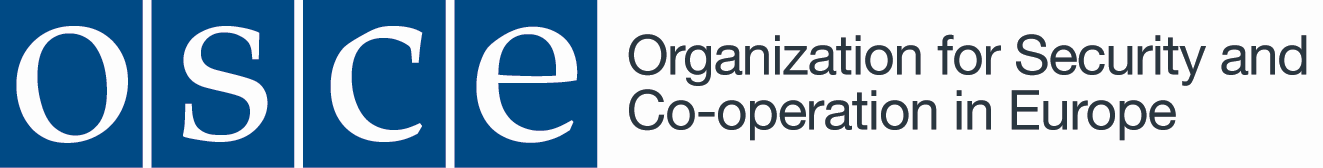 Date: 30 April 2015   Clarification Note No. 1Invitation to Bid No. SEC/09/2015 – Provision of Security Guard Services for the OSCE Secretariat The Organization for Security and Co-operation in Europe has received a request for clarification from potential bidders with regard to qualification for security guards. In accordance with Article 17 of the ITB Documents the OSCE would like to provide the following clarification/confirmation: Question:Reference is made to the requested certification of training provided by the Austrian Certification Authority for Security Systems (ÖZS). Would similar certificates provided by external trainers like Austrian Police Authorities be also acceptable. Answer:We confirm that “ÖZS training certification or equivalent certificates” are acceptable.  